SCHOOLVEILIGHEIDSPLANNHOUDSOPGAVEInleiding	3Visie	3Doelstellingen	4Preventief beleid	4Curatief beleid	5Registratie en evaluatie	5Inzicht	7Scheppen van voorwaarden	7Pedagogisch handelen	8Signaleren en effectief handelen	9BijlagenInleidingPer 1 augustus 2015 ging de Wet Sociale Veiligheid op scholen in. Die wet verplicht schoolbesturen om te zorgen voor sociale veiligheid op hun scholen. De nieuwe wet heeft als doel kinderen en jongeren veilig op te laten groeien en geeft de taken en verantwoordelijkheden voor scholen en leerkrachten aan. Een sociaal veilige school heeft beleid vertaald naar concrete acties op de volgende 6 onderwerpen:Gezamenlijk ontwikkelde en gekende visie, kernwaarden, doelen, regels en afsprakenInzicht in veiligheidsbeleving, incidenten en mogelijke risico’s; audits en monitoringScheppen van voorwaarden, beleggen van taken, samenwerken met partners buiten de schoolPositief pedagogisch handelen; ondersteunende houding, voorbeeldgedrag, verbindende relatiesPreventieve activiteiten en programma’s in de school, gericht op leerlingen, ouders en personeelSignaleren en effectief handelen bij signalen, grensoverschrijdend gedrag en incidenten door leerlingen, ouders en personeel.Met de aanpassing van de onderwijswetten heeft Optimus Primair Onderwijs, als het bevoegd gezag van de school de plicht gekregen om zorg te dragen voor de veiligheid op school. Waarbij het bevoegd gezag in ieder geval:een gedegen arbobeleid voert;de veiligheid van leerlingen op school monitort met een instrument dat een representatief en actueel beeld geeft;er zorg voor draagt dat ten minste de volgende taken belegd zijn:–	het coördineren van het beleid in het kader van het tegengaan van pesten;–	het fungeren als aanspreekpunt in het kader van pesten.VisieOnderwijs en opvoeding gaan op De Sprankel hand in hand. Van daaruit vinden wij het belangrijk ouders goed te informeren over de dagelijkse gang van zaken op school. Dit kunt u lezen via de nieuwsbrief, de parro-app, kletskaarten en de website. Daarnaast kan dit ook  tussentijds wanneer de situatie dit vraagt. Informatie met betrekking tot de ontwikkeling van hun kind krijgen ouders door de mondelinge en schriftelijke rapportages zoals die een aantal malen per jaar plaatsvinden. Daarnaast vindt er, als er aanleiding toe is, een gesprek plaats tussen de leerkracht en de ouders. Zowel de ouders als de leerkrachten kunnen hiertoe het initiatief nemen. Elk schooljaar starten leerkrachten met een kennismakingsgesprek met ouder en kind.Wij willen ouders graag mee laten denken over de ontwikkeling van de school, dit gebeurt onder andere in de medezeggenschapsraad.Het team voelt zich gezamenlijk verantwoordelijk voor het onderwijs op De Sprankel, dit betekent dat teamleden gebruik maken van elkaars kwaliteiten en elkaar ondersteunen bij het oplossen van problemen en elkaars professionele ontwikkeling door middel van het samen voorbereiden van lessen en kennis deling via werkgroepen. Het managementteam en de intern begeleider vervullen daarin een ondersteunende rol en dragen er zorg voor dat het afgesproken beleid ook wordt uitgevoerd.De missie van de school: Ieder kind sprankeltOp basisschool De Sprankel leren de kinderen om op een positieve, respectvolle manier met elkaar om te gaan en samen te werken. De school is een onderdeel van de samenleving en probeert kinderen zo goed mogelijk voor te bereiden op de samenleving en op hun toekomst. Basisschool De Sprankel wil een leer- en leefgemeenschap zijn waar ouders bij betrokken zijn en een rol in spelen. Naast het praktische betrekken van ouders bij de school door middel van de oudervereniging, het meehelpen in de klassen, met excursies en rondom de ontwikkeling van het eigen kind kiest De Sprankel ervoor om ouders inhoudelijk te betrekken bij de school. Zo worden bijvoorbeeld door middel van Sprankellessen door het jaar heen, ouders betrokken bij het onderwijs aan hun kind. Centraal bij deze lessen staan de speerpunten op schoolontwikkeling en onderwijs. Ouders worden op deze manier betrokken bij hoe we het onderwijs inrichten en hoe ze dit thuis kunnen ondersteunen. Via de parro-app worden ouders op de hoogte gehouden van de blokdoelen waarmee de groepen een bepaalde tijd aan de slag gaan.  Er wordt gewerkt vanuit de essenties van het Essentieel Leren en de uitgangspunten van De Vreedzame School. Essentieel Leren heeft een ontwikkelingsgericht mensbeeld als uitgangspunt, waarin enerzijds het unieke van het individu en anderzijds de verbondenheid en de verantwoordelijkheid met en voor de ander en de samenleving tot uitdrukking komt. Het gaat er om een evenwicht te vinden tussen de individuele ontplooiing in relatie tot de ontwikkelingen in de samenleving als geheel .Toevoegen uitgangspunten De Vreedzame SchoolIedere leerling gaat met plezier naar onze school en geniet van zijn/haar successen.Onze leerlingen moeten uiteindelijk voldoende basiskennis en- vaardigheden bezitten om de uitdagingen van het voortgezet onderwijs en de toekomst aan te gaan. Naast een gedifferentieerd aanbod op cognitief gebied investeren wij in sleutelvaardigheden. Dit zijn: de kritische denkvaardigheden, sociale vaardigheden, communicatieve vaardigheden, onderzoek vaardigheden, oplossingsgerichte vaardigheden, informatie verwerkende vaardigheden, leer- en reflectievaardigheden en creatieve vaardigheden.De essentiesEssentieel leren heeft tien essenties die gebaseerd zijn op opvattingen over leren, de samenleving en de schoolpraktijk. Er is geen vaste vorm voor essentieel leren. Scholen kiezen essenties om het essentieel leren vorm te geven en als criteria voor ontwikkeling van de school. De Sprankel werkt op basis van de onderstaande essenties:Iedereen (h)erkent elkaar als persoon.Je leert en werkt op basis van respect en vertrouwen.De school werkt met doelen voor alle leerlingen.De leraar is coach en instructeur en de leerlingen werken.Ook ouders zijn bij de hele school betrokken.Leraren en leerlingen gebruiken allerlei bronnen voor leren en ontwikkeling.Je gebruikt je hersenen goed.Je laat zien wie je bent, wat je kent en wat je kunt.De school stelt diepgang boven oppervlakkigheid, want minder is meer.Meewerken aan democratie en gelijkwaardigheid.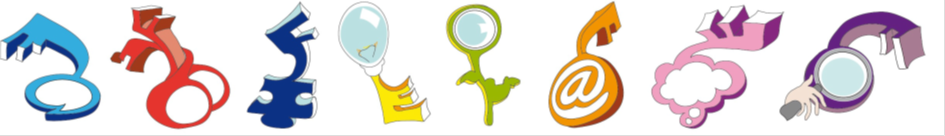 DoelstellingenBasisschool De Sprankel streeft naar een veilige leer- en werkomgeving, kortom een veilige school. Het beleid dat hiertoe gevoerd wordt is een ontwikkeling die gestoeld is op het besef dat versterking van dit beleid ten goede komt aan de ontwikkeling en het welbevinden van alle leerlingen en het welbevinden van het personeel. Iedereen die werkzaamheden verricht voor De Sprankel dan wel onderwijs volgt of anderszins deel uitmaakt van onze gemeenschap wordt geacht zich te onthouden van elke vorm van ongewenst gedrag. De Sprankel neemt preventieve en curatieve maatregelen om ongewenst gedrag te voorkomen en te bestrijden. Onder ongewenst gedrag wordt verstaan elke vorm van pesten, (seksuele) intimidatie, racisme, discriminatie, agressie en geweld. Ouders worden geïnformeerd over het beleidsplan en de protocollen.Onze leerkrachten bespreken de gedragsregels regelmatig met de leerlingen. Aan iedere leerling wordt de zorg en aandacht geboden die nodig is om zich zo optimaal mogelijk te kunnen ontwikkelen. Deze doelstellingen worden gerealiseerd door het proactief uitdragen van het streven naar een veilige leer-en werkomgeving binnen onze school, onder andere door passende activiteiten uit te voeren. Deze activiteiten zijn gebaseerd op de volgende onderdelen: preventief beleid, ter voorkoming van incidenten curatief beleid, ter voorkoming van verder escalatie bij incidenten registratie en evaluatie (ongevallenregistratie met jaarlijkse evaluatie preventiemedewerker) Preventief beleidDe Sprankel neemt maatregelen om pesten, agressie, geweld, discriminatie en seksuele intimidatie tegen te gaan en hiertoe worden de volgende activiteiten ondernomen:gevoelens van veiligheid worden regelmatig geïnventariseerd bij personeel, leerlingen en oudersindien nodig wordt er een plan van aanpak opgesteldincidenten worden geregistreerdDaarnaast wordt pesten, agressie, geweld, discriminatie en seksuele intimidatie aan de orde gesteld:tijdens individuele gesprekken met ouders tijdens teamvergaderingentijdens het jaarlijkse bezoek van het CvBtijdens overleggen met de medezeggenschapsraadtijdens jaarlijkse gesprekken met de arbodeskundige (VBA adviseurs) over de risico-inventarisatie en het plan van aanpak. Curatief beleidOm adequaat te kunnen handelen naar aanleiding van incidenten en om escalatie te voorkomen wordt iedereen die betrokken of geconfronteerd is met pesten, agressie, geweld, discriminatie en seksuele intimidatie, door de school afdoende hulp en begeleiding geboden. De Sprankel heeft hiervoor de volgende maatregelen doorgevoerd: er is een protocol voor opvang bij ernstige incidenten er is een protocol voor melding van, pesten, (dreigen met) agressie en/of geweld (verbaal en fysiek), discriminatie of seksuele intimidatie opgestelder is een protocol veilig internetgebruik, cyberpesten en omgaan met social media er is een procedure voor schorsing en verwijdering van leerlingen vastgesteld schorsing van personeel vindt plaats conform het geldende rechtspositiebesluit onderwijspersoneelvoor ernstige incidenten zijn er vertrouwenspersonen aanwezig er kan hulp worden ingeroepen van externe hulpverleners de vertrouwenspersonen volgen cursussen om zich te specialiseren in hun taak Als een incident leidt tot ziekteverzuim, wordt gehandeld conform het algemeen geldende ziekteverzuimbeleid van Optimus Primair Onderwijs. Indien een incident niet leidt tot verzuim is aandacht voor slachtoffer (en eventueel) agressor evenzeer gewenst. De schoolleiding van De Sprankel stimuleert de betrokkenheid van leidinggevende en collega’s bij de situatie.Registratie en evaluatiePersoneel, leerlingen en ouders die incidenten willen melden, kunnen daarvoor terecht bij de interne contactpersonen. De anonimiteit is hierbij gewaarborgd.Om te kunnen sturen, evalueren en haar beleid bij te kunnen stellen draagt onze school zorg voor een nauwkeurige registratie en administratie van incidenten inzake pesten, agressie, geweld, discriminatie en seksuele intimidatie. De Sprankel maakt hiervoor gebruik van een registratiesysteem waarin de gegevens van het (interne) meldingsformulier zijn verwerkt. Minimaal eenmaal per schooljaar wordt een overzicht van het aantal meldingen gemaakt. Dit overzicht bevat algemene gegevens, (geen individuele, inhoudelijke of privacygevoelige gegevens) die in de MR en het team van de school worden besproken.Een ieder kan verbetervoorstellen met betrekking tot het beleidsplan melden bij de directie.Het beleidsplan wordt jaarlijks geëvalueerd in het teamoverleg en met de Medezeggenschapsraad.Op basis van de evaluaties worden de juiste maatregelen ter verbetering van de arbeidsomstandigheden in het plan van aanpak opgenomen. Op basis van het plan van aanpak wordt aan het werk gegaan met de uitvoering van de voorgestelde verbeteringen. Jaarlijks wordt bekeken in hoeverre de verbetermaatregelen in het plan van aanpak ook daadwerkelijk zijn uitgevoerd. GedragsregelsBinnen De Sprankel hanteren we drie hoofdregels met betrekking tot het omgaan met elkaar, materialen en de ruimte.Wees vriendelijk en beleefd zodat je het goede voorbeeld geeftWe gebruiken respectvol taalgebruik naar elkaarWe doen elkaar geen pijn, dan heeft iedereen het fijnWe gebruiken geen fysiek geweldWees zuinig op het materiaal, het is van ons allemaalJe draagt zorg voor de spullen van jezelf en de anderDe school gebruikt voor de sociaal emotionele ontwikkeling de volgende doelstellingen:De leerlingen leren met hun mogelijkheden en grenzen om te gaan:ze hebben zelfvertrouwen;ze kunnen gedragsimpulsen beheersen;ze kunnen en durven voor zichzelf en anderen op te komen.De leerlingen leveren een positieve bijdrage in de groep:ze gaan respectvol met anderen om;ze handelen naar algemeen geaccepteerde normen en waarden;ze respecteren verschillen in levensbeschouwing en cultuur;ze durven in de groep voor hun eigen standpunt uit te komen;ze houden rekening met gevoelens en wensen van anderen;ze durven in de groep steun te geven aan iemand met een afwijkend standpunt;ze nemen verantwoordelijkheid voor te verrichten taken.De leerlingen weten dat zijzelf en andere mensen sociale en affectieve behoeftenhebben:ze kunnen opkomen voor zichzelf;ze kunnen rekening houden met anderen;ze laten kanjergedrag zien.Verder gelden er de volgende basisgedragsregels:wij onthouden ons van elke vorm van verbale en fysieke agressie, geweld en/of seksuele intimidatie;wij pesten niet;wij tolereren geen vuurwerkbezit;wij tolereren geen wapenbezit.De volgende categorieën vormen de basis voor het opzetten van onze incidentenregistratie:fysiek geweld dat letsel tot gevolg heeftseksueel misbruikgrove pesterijendiscriminatie (onder meer naar ras, geslacht en homodiscriminatie)bedreigingenvernieling of diefstal van goederenLeren van incidentenOm te kunnen leren van incidenten heeft de school zicht op:de rol van betrokkenen (leerlingen, ouders, leraar/team, mentor, contactpersoon, intern begeleider, vertrouwenspersoon, directie);het (pedagogisch) handelen dat vooraf ging aan het incident en dat volgde naar aanleiding van het incident;en de lijnen die hierbij gevolgd zijn binnen de organisatie van de school.InzichtVeiligheidsbelevingSociale veiligheid draait om het beschermd zijn of het zich beschermd voelen tegen bedreigingen die veroorzaakt worden door het gedrag van mensen in en om de school. Een belangrijke stap om het sociale klimaat te verbeteren is om zicht te krijgen op de veiligheidsbeleving en de beleving van het schoolklimaat door leerlingen, leraren, ouders, schoolondersteuners en directies. De Sprankel weet wat er speelt door middel van het signaleren van  knelpunten en het aanpassen van beleid daarop. Daarbij gaat het om antwoorden op vragen als: Hoe veilig is onze school in de beleving van leerlingen, personeel, schoolleiding en ouders van leerlingen? Welke plekken binnen en rondom de school voelen voor leerlingen veilig en welke niet? Hebben ze wel eens geweld ervaren? Worden ze gepest – op het schoolplein, in de klas, of via internet? Of pesten ze zelf? Weten leerlingen en ouders bij wie ze terecht kunnen als er iets vervelends gebeurt?Scheppen van voorwaardenBeleggen van takenHet bieden van sociale veiligheid vraagt van onze school behalve het treffen van maatregelen om sociale onveiligheid tegen te gaan ook een bepaalde inrichting met werkprocessen die bijdragen aan een sociaal veilig, pedagogisch klimaat. Daarbij wordt expliciet hoe naast vakinhoudelijke inzet, aandacht wordt besteed aan de sociaal-emotionele ontwikkeling van leerlingen. Er zijn afspraken gemaakt over:op welke manier in het team met leerlingen wordt gepraat;hoe uitgevoerde interventies in het team met elkaar worden gedeeld;welke rol aan aanvullende expertise wordt toebedacht.Taken en  verantwoordelijkheden zijn verdeeld en bekend bij personeel, ouders en leerlingen.LeerlingenzorgVeiligheid wordt in het onderwijs ook genoemd in relatie tot leerlingenzorg. De Sprankel is  voor leerlingen met een ingewikkelde thuissituatie of met leer- en gedragsproblemen een veilige plek.  Voor leerlingen met leer- en gedragsproblemen organiseren leerlingbegeleiders vanuit de school begeleiding gericht op het optimaliseren van de leermogelijkheden en leeromgeving van een individuele leerling. Indien sprake is van een ingewikkelde thuissituatie wordt er door de school een beroep gedaan op Centrum Jeugd en Gezin.Leerlingenzorg binnen de school gebeurt vaak in samenwerking met externe instanties zoals jeugdzorg en Centrum Jeugd en Gezin. Deze samenwerking wordt vormgegeven in de zogenoemde BJG team.Individuele leerlingenzorg is  iets anders dan schoolveiligheid. Binnen de school wordt informatie uitgewisseld over hoe in de school en in de klas omgegaan kan worden met gedragsproblemen. Dit draagt bij aan een sociaal veilig klimaat.Betrokkenheid van leerlingen en oudersBinnen De Sprankel zijn ouders, leerlingen en personeel samen verantwoordelijk voor het pedagogisch klimaat. Zij worden betrokken bij het vormgeven van beleid en hebben een rol bij de uitvoering ervan. Bij grensoverschrijdend gedrag worden interventies genomen, die niet alleen gericht zijn op de individuele leerling maar ook op  de schoolomgeving, de thuisomgeving en leeftijdsgenoten om herhaling van dit gedrag te voorkomen.Samenwerken met partners buiten de schoolIn de samenwerking binnen een BJG tussen de school en ketenpartners (politie, jeugdzorg en maatschappelijk werk) is duidelijk wat de grenzen zijn van de verantwoordelijkheden van de verschillende partijen die samenwerken. Duidelijk is waar de verantwoordelijkheid van de school stopt en wanneer de school doorverwijst naar ketenpartners zoals jeugdzorg. Deze partijen zijn niet alleen van belang om te betrekken bij interventies gericht op het aanpakken van incidenten en in situaties van onveiligheid, maar ook om (mede) vorm te geven aan beleid voor sociale veiligheid en de school te ondersteunen bij het bevorderen van sociale veiligheid voor groepen en individuen daarbinnen. Dit vraagt een helder beeld over de mate waarin ondersteuning toegevoegde waarde heeft en met welke inhoud de externe partijen die kunnen bieden.Pedagogisch handelenHet tijdig signaleren van problemen en van grensoverschrijdend gedrag (waaronder pesten) en daarop adequaat ingrijpen, hoort bij een veilig schoolklimaat. Het uitdragen van normen en waarden is een verantwoordelijkheid van iedere leerkracht en zijn of haar voorbeeldgedrag is daarbij cruciaal. Leraren helpen leerlingen vormings- en opvoedingsdoelen te bereiken. Door pedagogisch handelen verbindt een leraar de persoonlijke, sociale en morele ontwikkeling van leerlingen met het cognitieve leren.De leerkrachten van onze school zijn toegerust om sociale veiligheid aan te pakken. Zij beschikken over de vaardigheden om te praten over lastige onderwerpen met leerlingen en ouders. Zij weten wat signalen zijn van sociale onveiligheid en zijn in staat om bijvoorbeeld goede antipestmaatregelen te nemen. Signaleren en effectief handelenGrensoverschrijdend gedrag vindt vaak plaats buiten het zicht van de leerkracht. Pesten als de leerkracht zich omdraait naar het digibord, agressie in het fietsenhok, discriminatie op internet. Aan de sfeer in de groep en aan het gedrag van leerlingen merkt de leerkracht dat er iets niet in orde is. Leerkrachten weten op welke signalen er gelet moet worden, wanneer actie te nemen en wat te doen. Ervaringen worden bespreekbaar gemaakt in de groep. Leerkrachten weten wanneer zij contact moeten opnemen met de ouders. Ervaringen worden met collega’s besproken en levert een completer beeld op van of er iets speelt waar actie op genomen moet worden. De organisatorische overlegstructuur is bij iedereen helder evenals de afspraken die de school gemaakt heeft met partners als politie en jeugdhulp.Het tijdig signaleren, begrenzen en aanpakken van grensoverschrijdend gedrag zorgt ervoor dat situaties niet escaleren en de gevolgen voor slachtoffers zo veel mogelijk beperkt worden. Op het moment dat duidelijk is dat leerlingen gedrag vertonen dat op school niet getolereerd wordt, heeft een leerkracht, maar ook elke andere schoolmedewerker de taak in actie te komen. De Sprankel heeft afspraken gemaakt over welke actie volgt op incidenten. In het veiligheidsplan staan protocollen die gevolgd dienen te worden. Een protocol beschrijft de te volgen procedure, stuurt de beslissingen van een medewerker en geeft voor een specifieke situatie aan wie actie neemt, wat hij doet en op welke manier. Het is een concreet handelingsplan gebaseerd op de visie van de school. Medewerkers wegen voortdurend af of gedrag van leerlingen nog toelaatbaar is, of een grens overschrijdt. CalamiteitenWanneer er zich een ernstig incident afspeelt op school, kan dit een shockerende werking op de hele schoolgemeenschap hebben. Goede en snelle communicatie met medewerkers, leerlingen en ouders zorgt ervoor dat de onrust niet groter wordt. Schakel experts in die de school bijstaan en adviseren bij de opvang van leerlingen, ouders en medewerkers. Daarnaast kunnen zij het schoolpersoneel helpen de leerlingen op te vangen. Binnen de school zijn afspraken gemaakt en vastgelegd over hoe om te gaan met media in geval van een ernstig incident. Er is een woordvoerder aangewezen en er wordt met elkaar afgesproken wat er wel en niet naar buiten wordt gebracht.BIJLAGENPestbeleid en pestprotocolProtocol schorsing en verwijdering van leerlingenBeleidsplan en protocol ongevallenregistratiePrivacyregeling